UKEPLAN  3. klasse  uke:  50 og 51	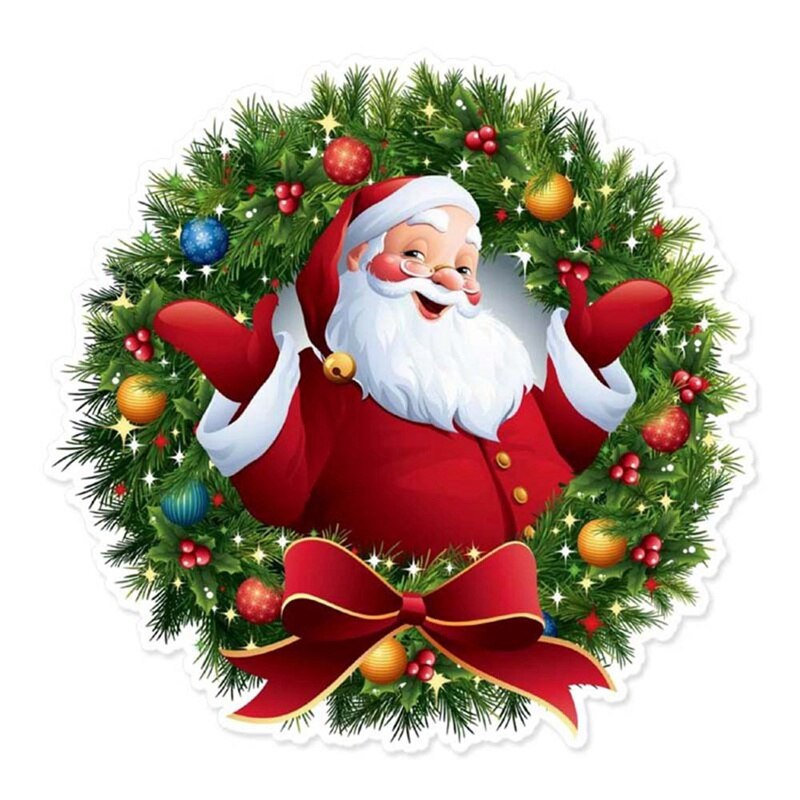 UKE 51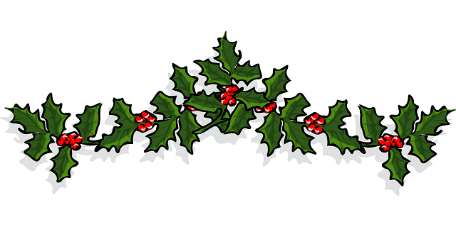 MandagTirsdagOnsdag Torsdag Fredag 1Adventsstund 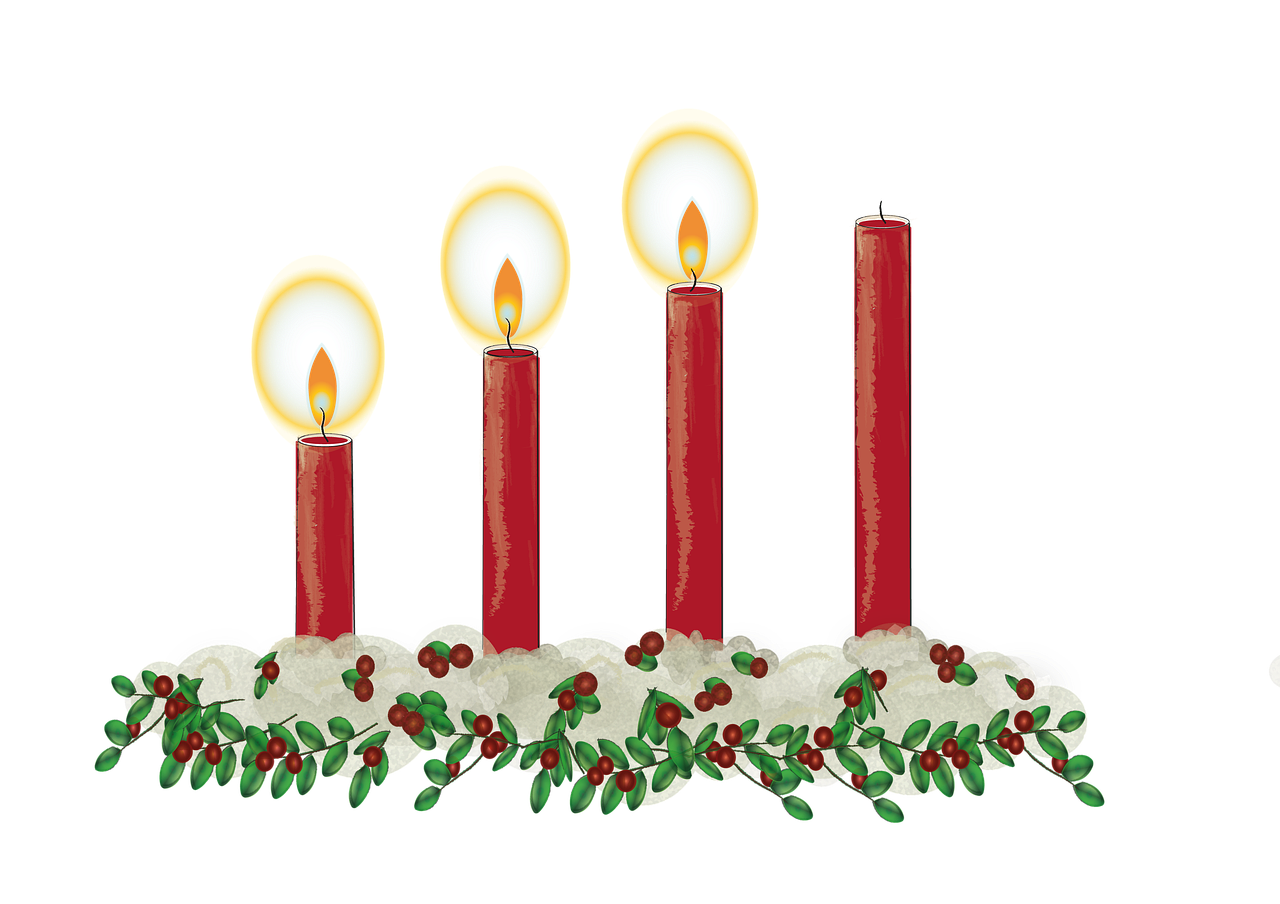 Matte Luciatog ved 1.-2. klKulturskole-konsert etterpå.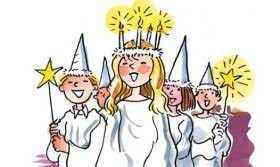 Adventsstund 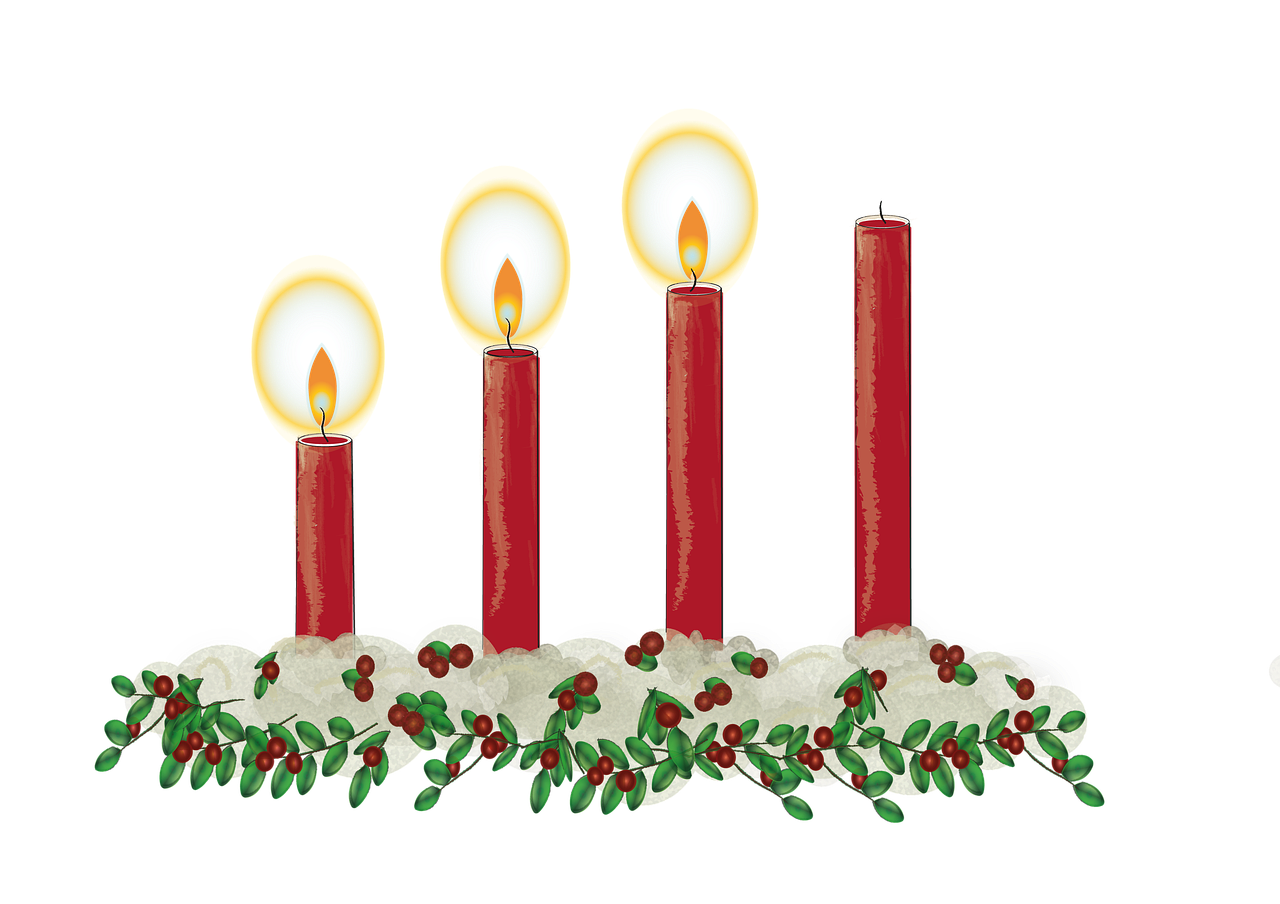 Fri 2Norsk  - løko sammensatte ordGym 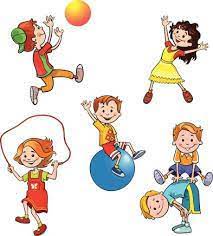 Luciatog ved 1.-2. klKulturskole-konsert etterpå. vi jobber i julehefte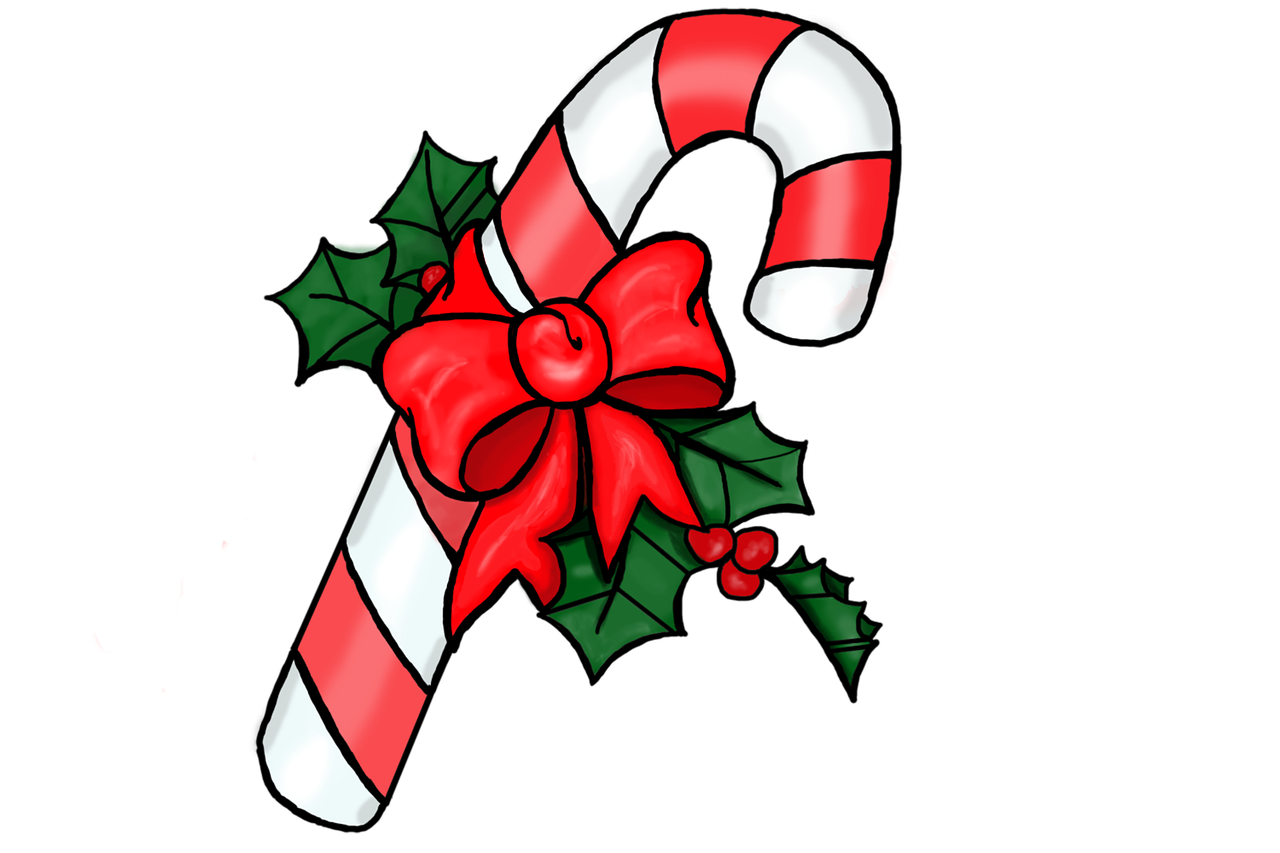 Fri 3Engelsk KRLEKRLE vi jobber i julehefteFri lunsjlunsjKort lunsjlunsjFri 4Matte  Norsk Gym Vi drar på kino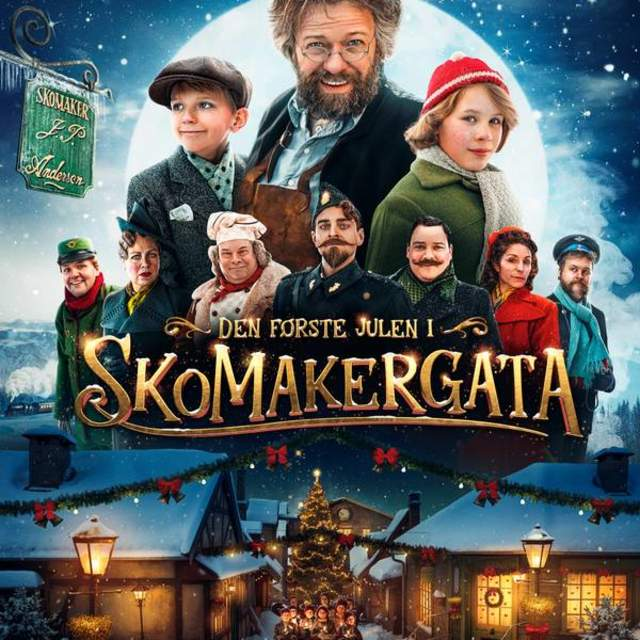 Fri 5musikk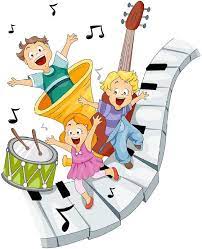 Matte Skolen slutter 12.00Vi drar på kinoFri 6Norsk  engelskSkolen slutter 12.00Leketime Fri Skolen slutter 14.00Skolen slutter 14.00Skolen slutter 12.00Skolen slutter 14.00Fri MandagTirsdagOnsdag Torsdag Fredag 1Juleverksted hele dagene.Ta med forkle (og hårstrikk) samt ta på klær dere ikke er redde for.Vi rullerer mellom spikking, karamellkoking, gavelaging og musikkgruppe.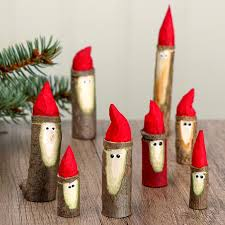 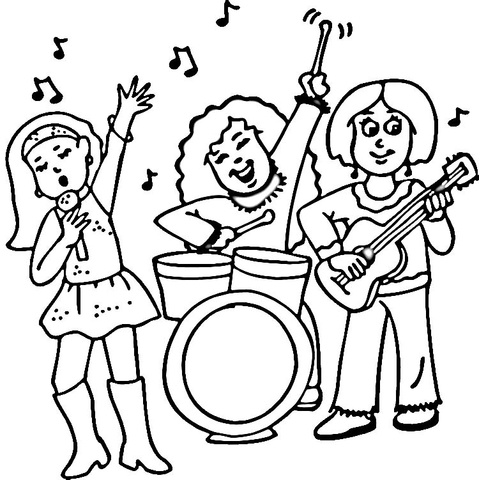 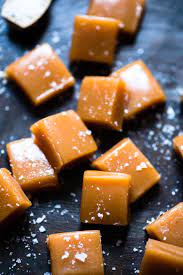 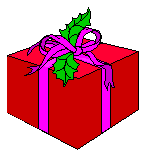 Juleverksted hele dagene.Ta med forkle (og hårstrikk) samt ta på klær dere ikke er redde for.Vi rullerer mellom spikking, karamellkoking, gavelaging og musikkgruppe.Siste dag før jul.Vi går rundt juletre, drar på Betel og spiser grøt.Det er lov å ha med litt godteri og ei drikke.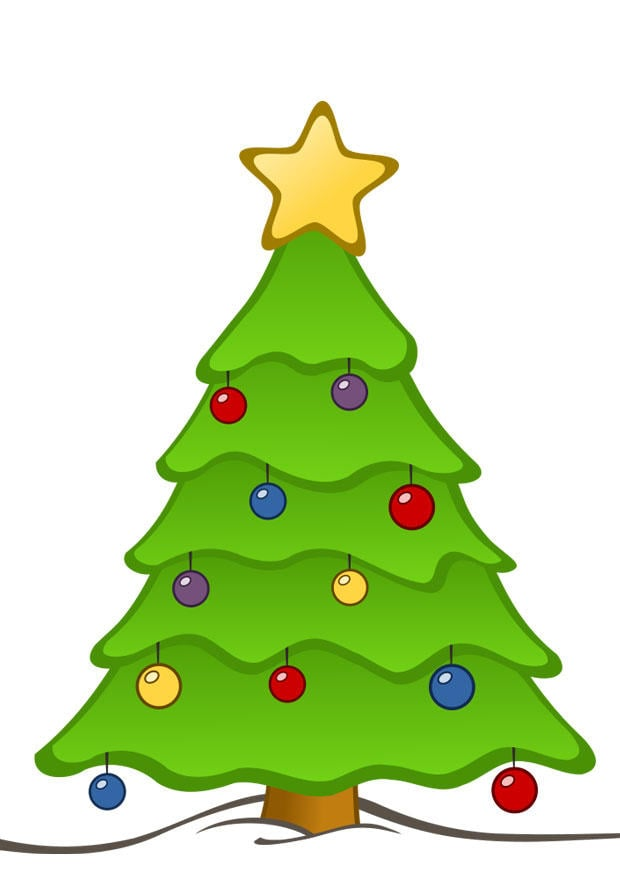 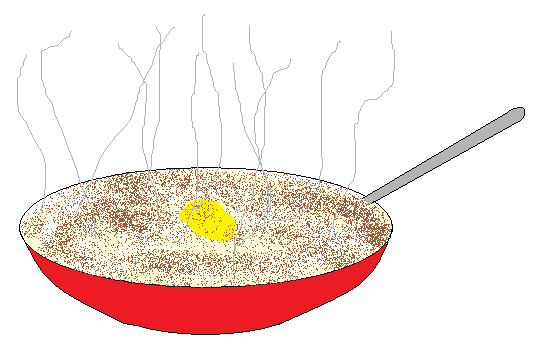 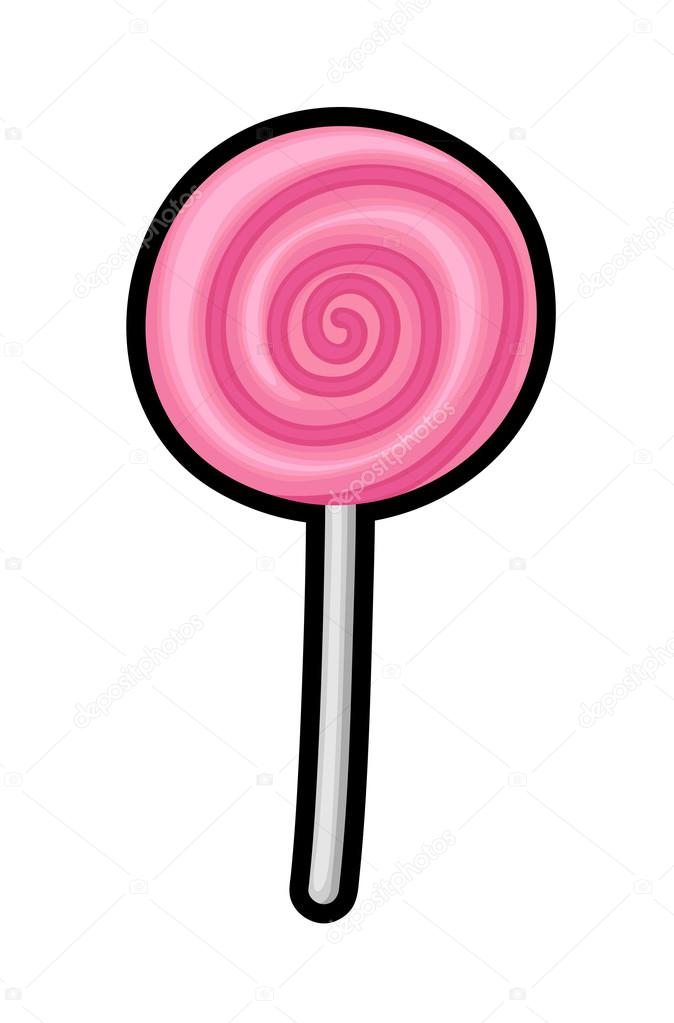 JULEFERIE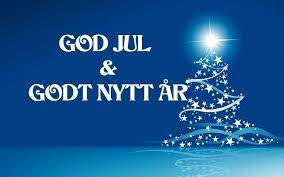 SKOLEDAG ETTER JUL ER ONSDAG 3. JANUAR.JULEFERIESKOLEDAG ETTER JUL ER ONSDAG 3. JANUAR.2Juleverksted hele dagene.Ta med forkle (og hårstrikk) samt ta på klær dere ikke er redde for.Vi rullerer mellom spikking, karamellkoking, gavelaging og musikkgruppe.Juleverksted hele dagene.Ta med forkle (og hårstrikk) samt ta på klær dere ikke er redde for.Vi rullerer mellom spikking, karamellkoking, gavelaging og musikkgruppe.Siste dag før jul.Vi går rundt juletre, drar på Betel og spiser grøt.Det er lov å ha med litt godteri og ei drikke.JULEFERIESKOLEDAG ETTER JUL ER ONSDAG 3. JANUAR.JULEFERIESKOLEDAG ETTER JUL ER ONSDAG 3. JANUAR.3Juleverksted hele dagene.Ta med forkle (og hårstrikk) samt ta på klær dere ikke er redde for.Vi rullerer mellom spikking, karamellkoking, gavelaging og musikkgruppe.Juleverksted hele dagene.Ta med forkle (og hårstrikk) samt ta på klær dere ikke er redde for.Vi rullerer mellom spikking, karamellkoking, gavelaging og musikkgruppe.Siste dag før jul.Vi går rundt juletre, drar på Betel og spiser grøt.Det er lov å ha med litt godteri og ei drikke.JULEFERIESKOLEDAG ETTER JUL ER ONSDAG 3. JANUAR.JULEFERIESKOLEDAG ETTER JUL ER ONSDAG 3. JANUAR.4Juleverksted hele dagene.Ta med forkle (og hårstrikk) samt ta på klær dere ikke er redde for.Vi rullerer mellom spikking, karamellkoking, gavelaging og musikkgruppe.Juleverksted hele dagene.Ta med forkle (og hårstrikk) samt ta på klær dere ikke er redde for.Vi rullerer mellom spikking, karamellkoking, gavelaging og musikkgruppe.Siste dag før jul.Vi går rundt juletre, drar på Betel og spiser grøt.Det er lov å ha med litt godteri og ei drikke.JULEFERIESKOLEDAG ETTER JUL ER ONSDAG 3. JANUAR.JULEFERIESKOLEDAG ETTER JUL ER ONSDAG 3. JANUAR.5Juleverksted hele dagene.Ta med forkle (og hårstrikk) samt ta på klær dere ikke er redde for.Vi rullerer mellom spikking, karamellkoking, gavelaging og musikkgruppe.Juleverksted hele dagene.Ta med forkle (og hårstrikk) samt ta på klær dere ikke er redde for.Vi rullerer mellom spikking, karamellkoking, gavelaging og musikkgruppe.Skolen slutter 12.00JULEFERIESKOLEDAG ETTER JUL ER ONSDAG 3. JANUAR.JULEFERIESKOLEDAG ETTER JUL ER ONSDAG 3. JANUAR.6Juleverksted hele dagene.Ta med forkle (og hårstrikk) samt ta på klær dere ikke er redde for.Vi rullerer mellom spikking, karamellkoking, gavelaging og musikkgruppe.Juleverksted hele dagene.Ta med forkle (og hårstrikk) samt ta på klær dere ikke er redde for.Vi rullerer mellom spikking, karamellkoking, gavelaging og musikkgruppe.Skolen slutter 12.00JULEFERIESKOLEDAG ETTER JUL ER ONSDAG 3. JANUAR.JULEFERIESKOLEDAG ETTER JUL ER ONSDAG 3. JANUAR.Skolen slutter 14.00Skolen slutter 14.00Skolen slutter 12.00JULEFERIESKOLEDAG ETTER JUL ER ONSDAG 3. JANUAR.JULEFERIESKOLEDAG ETTER JUL ER ONSDAG 3. JANUAR.